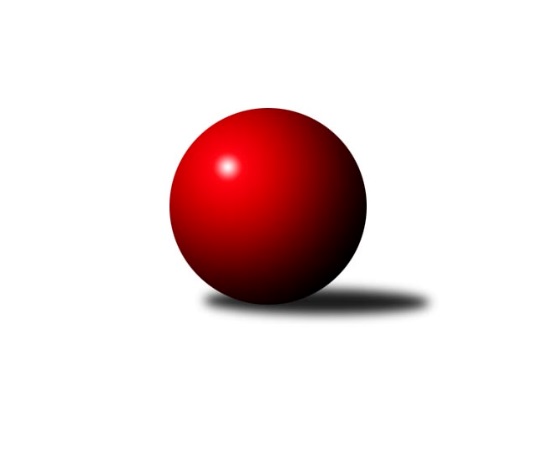 Č.15Ročník 2023/2024	17.3.2024Nejlepšího výkonu v tomto kole: 1640 dosáhlo družstvo: Loko Cheb CKrajská soutěž 1.třídy KV 2023/2024Výsledky 15. kolaSouhrnný přehled výsledků:TJ Jáchymov B	- So.Útvina B	4:2	1502:1500	4.0:4.0	16.3.Loko Cheb C	- Slovan K.Vary D	5:1	1640:1558	5.5:2.5	16.3.Kuželky Aš E	- TJ Lomnice G	2:4	1396:1500	3.0:5.0	16.3.Loko Cheb D 	- TJ Lomnice F	2:4	1243:1589	4.0:4.0	17.3.Tabulka družstev:	1.	TJ Šabina B	13	10	0	3	48.5 : 29.5 	53.5 : 50.5 	 1540	20	2.	TJ Jáchymov B	14	10	0	4	53.0 : 31.0 	62.0 : 50.0 	 1543	20	3.	Slovan K.Vary D	13	9	0	4	47.5 : 30.5 	66.5 : 37.5 	 1567	18	4.	TJ Lomnice F	13	8	0	5	40.0 : 38.0 	54.5 : 49.5 	 1544	16	5.	Loko Cheb D	14	7	0	7	44.5 : 39.5 	60.0 : 52.0 	 1490	14	6.	Loko Cheb C	14	5	0	9	39.5 : 44.5 	52.0 : 60.0 	 1515	10	7.	So.Útvina B	13	4	1	8	34.0 : 44.0 	52.5 : 51.5 	 1470	9	8.	TJ Lomnice G	13	4	0	9	31.0 : 47.0 	44.0 : 60.0 	 1469	8	9.	Kuželky Aš E	13	2	1	10	22.0 : 56.0 	35.0 : 69.0 	 1429	5Podrobné výsledky kola:	 TJ Jáchymov B	1502	4:2	1500	So.Útvina B	Ladislav Martínek	 	 220 	 182 		402 	 2:0 	 341 	 	167 	 174		Pavel Sýkora	Oksana Zagorskaia *1	 	 128 	 166 		294 	 0:2 	 350 	 	171 	 179		Jitka Červenková	Štefan Mrenica	 	 202 	 195 		397 	 2:0 	 378 	 	193 	 185		Vladimír Hudec	Jiří Šeda	 	 208 	 201 		409 	 0:2 	 431 	 	226 	 205		Antonín Čevelarozhodčí: Jiří Šedastřídání: *1 od 51. hodu Juraj ŠándorNejlepší výkon utkání: 431 - Antonín Čevela	 Loko Cheb C	1640	5:1	1558	Slovan K.Vary D	Ivan Rambousek	 	 194 	 194 		388 	 1:1 	 413 	 	181 	 232		Luděk Stríž	Daniel Hussar	 	 235 	 200 		435 	 1:1 	 410 	 	207 	 203		Robert Žalud	Jana Hamrová	 	 205 	 200 		405 	 1.5:0.5 	 383 	 	205 	 178		František Korbel	Jiří Marek	 	 210 	 202 		412 	 2:0 	 352 	 	161 	 191		Martin Kopačrozhodčí: Jana HamrováNejlepší výkon utkání: 435 - Daniel Hussar	 Kuželky Aš E	1396	2:4	1500	TJ Lomnice G	Václav Vieweg	 	 193 	 223 		416 	 2:0 	 359 	 	185 	 174		Petr Sacher	Anna Davídková	 	 190 	 173 		363 	 1:1 	 357 	 	175 	 182		Josef Zvěřina	Milada Viewegová	 	 162 	 173 		335 	 0:2 	 422 	 	204 	 218		Helena Pollnerová	František Repčík *1	 	 125 	 157 		282 	 0:2 	 362 	 	187 	 175		Jan Pollnerrozhodčí: Milada Viewegovástřídání: *1 od 51. hodu Jan DoskočilNejlepší výkon utkání: 422 - Helena Pollnerová	 Loko Cheb D 	1243	2:4	1589	TJ Lomnice F	Pavel Schubert	 	 238 	 223 		461 	 2:0 	 398 	 	197 	 201		Kristýna Prouzová	Josef Jančula	 	 177 	 165 		342 	 0:2 	 347 	 	178 	 169		Filip Křivka	Adolf Klepáček	 	 214 	 226 		440 	 2:0 	 413 	 	206 	 207		Barbora Šimáčková	nikdo nenastoupil	 	 0 	 0 		0 	 0:2 	 431 	 	225 	 206		Jan Ritschelrozhodčí: Adolf KlepáčekNejlepší výkon utkání: 461 - Pavel SchubertPořadí jednotlivců:	jméno hráče	družstvo	celkem	plné	dorážka	chyby	poměr kuž.	Maximum	1.	Václav Hlaváč  ml.	Slovan K.Vary D	427.07	294.7	132.3	6.2	6/6	(487)	2.	Antonín Čevela 	So.Útvina B	417.25	287.8	129.4	7.2	6/7	(435)	3.	Stanislav Květoň 	TJ Šabina B	417.00	290.1	126.9	6.7	6/6	(456)	4.	Daniel Hussar 	Loko Cheb C	416.93	291.1	125.8	7.1	5/5	(464)	5.	Ladislav Martínek 	TJ Jáchymov B	413.50	295.1	118.4	7.8	4/6	(453)	6.	Jiří Šeda 	TJ Jáchymov B	413.14	288.1	125.1	5.2	5/6	(447)	7.	Štefan Mrenica 	TJ Jáchymov B	411.33	290.8	120.5	7.4	5/6	(458)	8.	Jan Ritschel 	TJ Lomnice F	409.10	282.7	126.4	7.9	6/6	(431)	9.	Adolf Klepáček 	Loko Cheb D 	406.64	287.1	119.5	9.7	4/6	(479)	10.	Jakub Růžička 	Loko Cheb D 	403.93	273.3	130.7	6.9	5/6	(501)	11.	Václav Vieweg 	Kuželky Aš E	400.53	277.8	122.7	6.7	6/6	(450)	12.	Kryštof Prouza 	TJ Lomnice F	400.43	284.3	116.1	10.7	4/6	(443)	13.	Zdeněk Kříž  ml.	Slovan K.Vary D	395.81	281.0	114.8	8.8	4/6	(441)	14.	Aleš Lenomar 	TJ Šabina B	394.51	280.8	113.7	9.9	6/6	(422)	15.	Pavel Feksa 	Loko Cheb D 	393.11	279.9	113.3	10.5	5/6	(425)	16.	Pavel Schubert 	Loko Cheb D 	388.30	275.9	112.4	11.4	5/6	(461)	17.	Jan Pollner 	TJ Lomnice G	388.28	278.0	110.3	11.4	6/7	(422)	18.	Jana Hamrová 	Loko Cheb C	387.80	283.4	104.4	12.9	5/5	(451)	19.	Milada Viewegová 	Kuželky Aš E	387.50	276.7	110.8	12.6	4/6	(430)	20.	Kristýna Prouzová 	TJ Lomnice F	385.17	279.0	106.2	11.9	6/6	(421)	21.	Josef Zvěřina 	TJ Lomnice G	376.33	274.4	102.0	15.8	6/7	(402)	22.	Karel Pejšek 	So.Útvina B	374.54	278.7	95.8	14.7	6/7	(407)	23.	Ivan Rambousek 	Loko Cheb C	371.03	268.1	102.9	13.8	4/5	(461)	24.	Michaela Pešková 	TJ Šabina B	370.75	266.3	104.5	12.3	4/6	(401)	25.	Anna Davídková 	Kuželky Aš E	369.88	274.1	95.8	15.7	6/6	(407)	26.	Petr Sedlák 	TJ Šabina B	369.44	265.4	104.1	11.4	6/6	(403)	27.	Martin Kopač 	Slovan K.Vary D	369.21	271.0	98.2	12.1	6/6	(413)	28.	Samuel Pavlík 	Slovan K.Vary D	362.24	257.3	104.9	13.5	5/6	(377)	29.	Jitka Červenková 	So.Útvina B	359.25	254.9	104.3	13.2	7/7	(405)	30.	Petr Sacher 	TJ Lomnice G	356.67	263.0	93.7	15.7	6/7	(395)	31.	Juraj Šándor 	TJ Jáchymov B	355.58	258.8	96.8	17.7	6/6	(407)	32.	Filip Křivka 	TJ Lomnice F	352.82	262.2	90.6	16.2	6/6	(384)	33.	Jaroslav Stulík 	TJ Jáchymov B	351.25	252.2	99.1	15.9	4/6	(374)	34.	Yvona Klepáček Mašková 	Loko Cheb D 	348.88	265.4	83.5	18.1	4/6	(396)	35.	Tereza Lorenzová 	TJ Šabina B	343.67	239.8	103.8	16.1	4/6	(376)	36.	Jiří Marek 	Loko Cheb C	342.30	256.6	85.7	16.0	5/5	(447)	37.	Josef Jančula 	Loko Cheb D 	332.72	254.9	77.9	20.1	5/6	(378)	38.	Františka Pokorná 	Kuželky Aš E	325.04	253.1	71.9	23.4	6/6	(379)	39.	Jan Doskočil 	Kuželky Aš E	324.00	231.5	92.5	17.0	4/6	(386)		Tomáš Beck  ml.	Slovan K.Vary D	459.00	303.0	156.0	3.0	1/6	(459)		Barbora Šimáčková 	TJ Lomnice F	404.50	287.8	116.8	12.0	2/6	(442)		Luděk Stríž 	Slovan K.Vary D	401.75	279.5	122.3	11.8	2/6	(413)		Tomáš Koubek 	TJ Lomnice F	400.00	294.0	106.0	13.0	1/6	(400)		Robert Žalud 	Slovan K.Vary D	399.50	281.0	118.5	10.5	2/6	(410)		František Korbel 	Slovan K.Vary D	398.25	288.2	110.1	9.4	2/6	(429)		Filip Kalina 	So.Útvina B	396.00	281.0	115.0	11.5	2/7	(400)		Hana Makarová 	TJ Jáchymov B	391.67	278.8	112.9	10.8	3/6	(421)		Helena Pollnerová 	TJ Lomnice G	387.50	274.3	113.3	9.8	4/7	(422)		Vladimír Krýsl 	Loko Cheb C	377.83	265.3	112.5	12.8	2/5	(412)		Vladimír Hudec 	So.Útvina B	375.67	271.3	104.3	12.0	3/7	(392)		Šárka Cholopovová 	TJ Lomnice F	375.50	277.5	98.0	12.5	2/6	(396)		František Repčík 	Kuželky Aš E	356.83	270.8	86.0	18.6	2/6	(417)		Václav Basl 	TJ Lomnice G	355.35	260.3	95.1	17.1	4/7	(415)		Pavel Sýkora 	So.Útvina B	351.88	252.8	99.1	13.9	4/7	(393)		Karel Drozd 	So.Útvina B	348.50	266.0	82.5	17.5	2/7	(352)		Martina Sobotková 	Slovan K.Vary D	346.00	276.0	70.0	19.0	1/6	(346)		Miroslav Měřička 	TJ Lomnice G	326.56	247.8	78.8	17.8	4/7	(352)		Monika Hejkalová 	So.Útvina B	295.13	229.4	65.8	27.5	4/7	(343)		Oksana Zagorskaia 	TJ Jáchymov B	256.00	185.0	71.0	32.0	1/6	(256)Sportovně technické informace:Starty náhradníků:registrační číslo	jméno a příjmení 	datum startu 	družstvo	číslo startu
Hráči dopsaní na soupisku:registrační číslo	jméno a příjmení 	datum startu 	družstvo	Program dalšího kola:16. kolo			-- volný los -- - Loko Cheb C	23.3.2024	so	13:00	TJ Lomnice F - Kuželky Aš E	23.3.2024	so	14:30	TJ Šabina B - TJ Jáchymov B	23.3.2024	so	15:00	So.Útvina B - Loko Cheb D 	23.3.2024	so	15:30	TJ Lomnice G - Slovan K.Vary D	Nejlepší šestka kola - absolutněNejlepší šestka kola - absolutněNejlepší šestka kola - absolutněNejlepší šestka kola - absolutněNejlepší šestka kola - dle průměru kuželenNejlepší šestka kola - dle průměru kuželenNejlepší šestka kola - dle průměru kuželenNejlepší šestka kola - dle průměru kuželenNejlepší šestka kola - dle průměru kuželenPočetJménoNázev týmuVýkonPočetJménoNázev týmuPrůměr (%)Výkon4xPavel SchubertLoko Cheb D4615xAntonín ČevelaÚtvina B116.014315xAdolf KlepáčekLoko Cheb D4402xPavel SchubertLoko Cheb D113.94617xDaniel HussarLoko Cheb C4351xHelena PollnerováLomnice G112.754225xAntonín ČevelaÚtvina B4315xVáclav ViewegKuželky Aš E111.154166xJan RitschelLomnice F4315xJiří ŠedaJáchymov B110.094091xHelena PollnerováLomnice G4225xAdolf KlepáčekLoko Cheb D108.71440